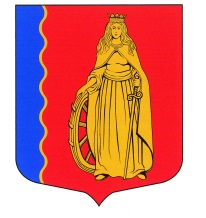 СОВЕТ ДЕПУТАТОВМУНИЦИПАЛЬНОГО ОБРАЗОВАНИЯ«МУРИНСКОЕ СЕЛЬСКОЕ ПОСЕЛЕНИЕ»ВСЕВОЛОЖСКОГО МУНИЦИПАЛЬНОГО РАЙОНАЛЕНИНГРАДСКОЙ ОБЛАСТИРЕШЕНИЕп. Мурино                                                                  № 25   от 21 июня  2017 г.         В соответствии с Федеральным законом от 06 октября 2003 года № 131-ФЗ «Об общих принципах организации местного самоуправления в Российской Федерации»,  Уставом муниципального образования «Муринское сельское поселение» Всеволожского муниципального района Ленинградской области,  советом депутатов принятоРЕШЕНИЕ:Решение совета депутатов от 20.04.2016 г. № 21, отменить.Выразить свои намерения преобразовать муниципальное образование «Муринское сельское поселение» Всеволожского муниципального района Ленинградской области» путем изменения статуса сельского поселения в связи с наделением его статусом городского поселения.Создать рабочую группу по подготовке плана преобразования  в составе 7 (семи) человек:     Председатель комиссии – Шматков Р.В.     Члены комиссии:- Земсков А.В.- Галиновский С.Н.- Добряков О.С.- Белова Н.Б.- Липина О.И.- Смирнова С.В.Представить план преобразования муниципального образования «Муринское сельское поселение» Всеволожского муниципального района Ленинградской области» на очередное заседание совета депутатов, которое состоится в декабре 2017 года.Опубликовать настоящее решение на официальном сайте администрации МО «Муринское сельское поселение» Всеволожского муниципального района Ленинградской области. Настоящее решение вступает в силу с момента его принятия.Контроль за исполнением настоящего решения возложить на постоянную комиссию по вопросам местного самоуправления, гласности, законности и правопорядка.    Глава    муниципального образования                                          В.Ф.ГаркавыйО  мероприятиях направленных на  преобразование муниципального образования «Муринское сельское поселение» Всеволожского муниципального района Ленинградской области» путем изменения статуса сельского поселения в связи с наделением его статусом городского поселения